ISI KANDUNGANPengenalan ……………..……………..……………..……………..……………..……………… xKeterangan ……………..……………..……………..……………..……………..……… xObjektif dan sasaran ……………..……………..……………..………………………… xPengguna ……………..……………..……………..……………..……………..……….. xPenyataan masalah ……………..……………..……………..……………..…………... xProses bisnes ……………..……………..……………..……………..…………………. xKeperluanKeperluan umum ……………..……………..……………..……………..……………… xKemudahan pengguna ……………..……………..……………..……………..……….. xAntaramuka pengguna ……………..……………..……………..……………..……….. xFungsi pengurusan sistem ……………..……………..……………..……………..…… xKeperluan alatan ……………..……………..……………..……………..……………… xHalangan ……………..……………..……………..……………..………………………. xCarta Alir Proses KerjaProses Semasa …..……………..……………..……………..………………………….. xCadangan Proses Melalui Aplikasi …………………………………………………….. xBajet ……………..……………..……………..……………..……………………………. xKeselamatan ……………..……………..……………..……………..…………………………… xPENGENALAN1.1 Keterangan[Penerangan ringkas perihal berkaitan dengan dokumen projek]1.2 Objektif dan sasaran[Penerangan objektif dan sasaran projek ke atas pemegang taruh]1.3 Pengguna[Menyenaraikan pemegang taruh]1.4 Penyataan masalah[Menerangkan masalah yang sedang dihadapi dan kesan kepada proses bisnes]1.5 Proses bisnes[Menyenaraikan proses dan prosedur semasa yang menyebabkan kepada masalah berlaku]KEPERLUAN2.1 Keperluan umum[Menceritakan cadangan kepada penyelesaian ke atas masalah]2.2 Kemudahan pengguna[Menyenaraikan kemudahan-kemudahan yang akan dinikmati oleh pengguna ke atas cadangan penyelesaian]2.3 Antaramuka pengguna[Mencadangkan antaramuka sistem/penyelesaian yang bersesuaian]2.4 Fungsi pengurusan sistem[Mencadangkan fungsi pengurusan yang bersesuaian]2.5 Keperluan alatan[Menyenaraikan keperluan alatan bagi menjayakan projek ini]2.6 Halangan[Menceritakan halangan yang bakal dihadapi semasa pembangunan dan juga implimentasi ke atas cadangan]CARTA ALIR PROSES KERJA3.1 Proses Semasa[Carta Alir bagi Proses Kerja Semasa – ‘As is Process’]3.2 Cadangan Proses Baharu[Cadangan Carta Alir bagi Proses Kerja Baharu – ‘To be Process’]3.3 Bajet[Cadangkan implikasi kewangan jika berkaitan]KESELAMATAN[Senaraikan isu-isu keselamatan jika berkaitan]PENGAKUAN PEMOHONSaya dengan ini memohon untuk aplikasi seperti yang dinyatakan di atas. Segala peraturan dan syarat yang telah ditetapkan di dalam Garis Panduan Keselamatan Teknologi Maklumat dan Komunikasi  telah saya baca dan fahami, dan bersetuju untuk mematuhinya. 									Tandatangan Pemohon									_________________________									        (NAMA PEMOHON)Tarikh : ________________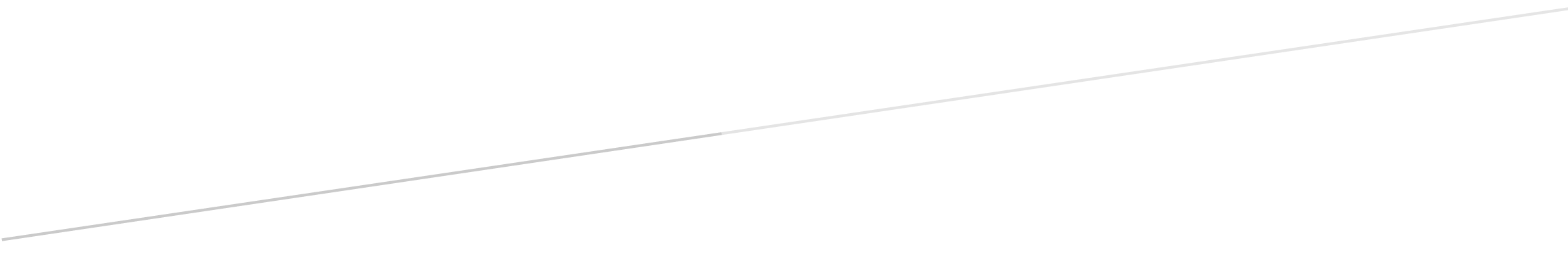 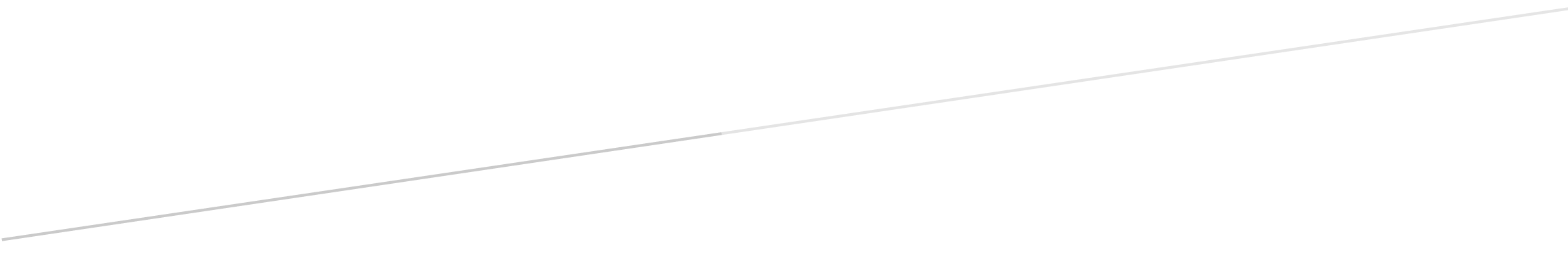 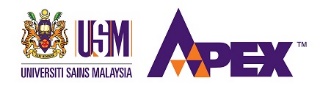 